Муниципальное бюджетное  общеобразовательное учреждение Красненская основная школа имени Героя Советского Союза Николая Алексеевича Бенеша.СОГЛАСОВАНОУТВЕРЖДАЮНачальник оздоровительноголетнего лагеряДиректор МБОУ Красненской ОШ___________Шинкеева З.В..________Кононова О.В..«__»_____2017г.«___»_______2017г.Программа«Вокруг света за 18 дней»лагеря дневного пребыванияТип программы: досуговыйВозраст: 7-15  летСоставители: Генеберг Ф.Н                        Хурамшина З.Т.               Продолжительность: 18  дней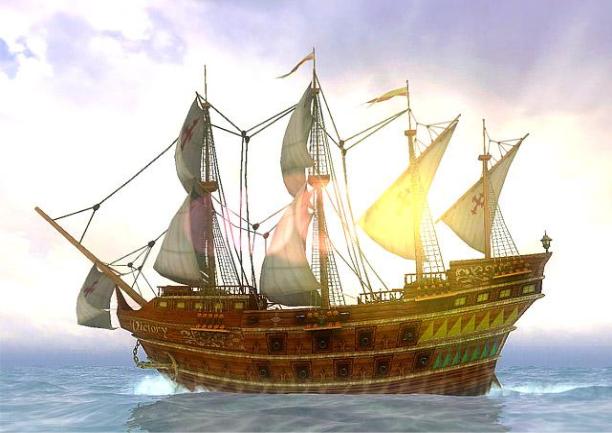 Паспорт программылетнего оздоровительного лагеря при школе  с дневным пребыванием«Вокруг света за 18 дней»12Полное название    Программа пришкольного оздоровительного лагеря спрограммыдневным пребыванием «Вокруг света за 18 дней»Цель программы    Создание условий для организованного отдыха учащихсяв летний период, развития личности ребенка, укрепленияфизического, психического и эмоционального здоровьядетей, воспитания лучших черт гражданина,толерантности.3ЗадачиСоздание условий для организованного отдыха детей.Пропаганда здорового образа жизни. Формирование бережного отношения к окружающей среде.Укреплениездоровья,содействиеполноценномуфизическому и психическому развитию.Приобщение  ребят   к  творческим   видам  деятельности,развитие творческого мышления.Формированиекультурногоповедения,санитарно-гигиенической культуры.Развитие  потребности и  способности  ребёнка проявлятьсвоё творчество.Формирование    у    школьников    навыков    общения    итолерантности.Привитие  навыков здорового  образа  жизни,  укреплениездоровья.Сделатьотдыхдетейболеезанимательным,насыщенным,  полезным   для  физического  и   духовногоздоровья.4НаправлениедеятельностиДанная  программа  по   своей  направленности  являетсякомплексной,   т.    е.   включает   в    себя   разноплановуюдеятельность,объединяетразличныенаправленияоздоровления,  отдыха   и   воспитания  детей   в  условияхоздоровительного лагеря.КраткоесодержаниепрограммыПрограмма содержит: пакет нормативно-правовыхдокументов; мероприятия, реализующие Программу;ожидаемые результаты и условия реализации;приложения.56СистемаКонтроль над исполнением программы осуществляетсяначальником лагеря и зам. директора по воспитательнойработе.организацииконтроля надисполнением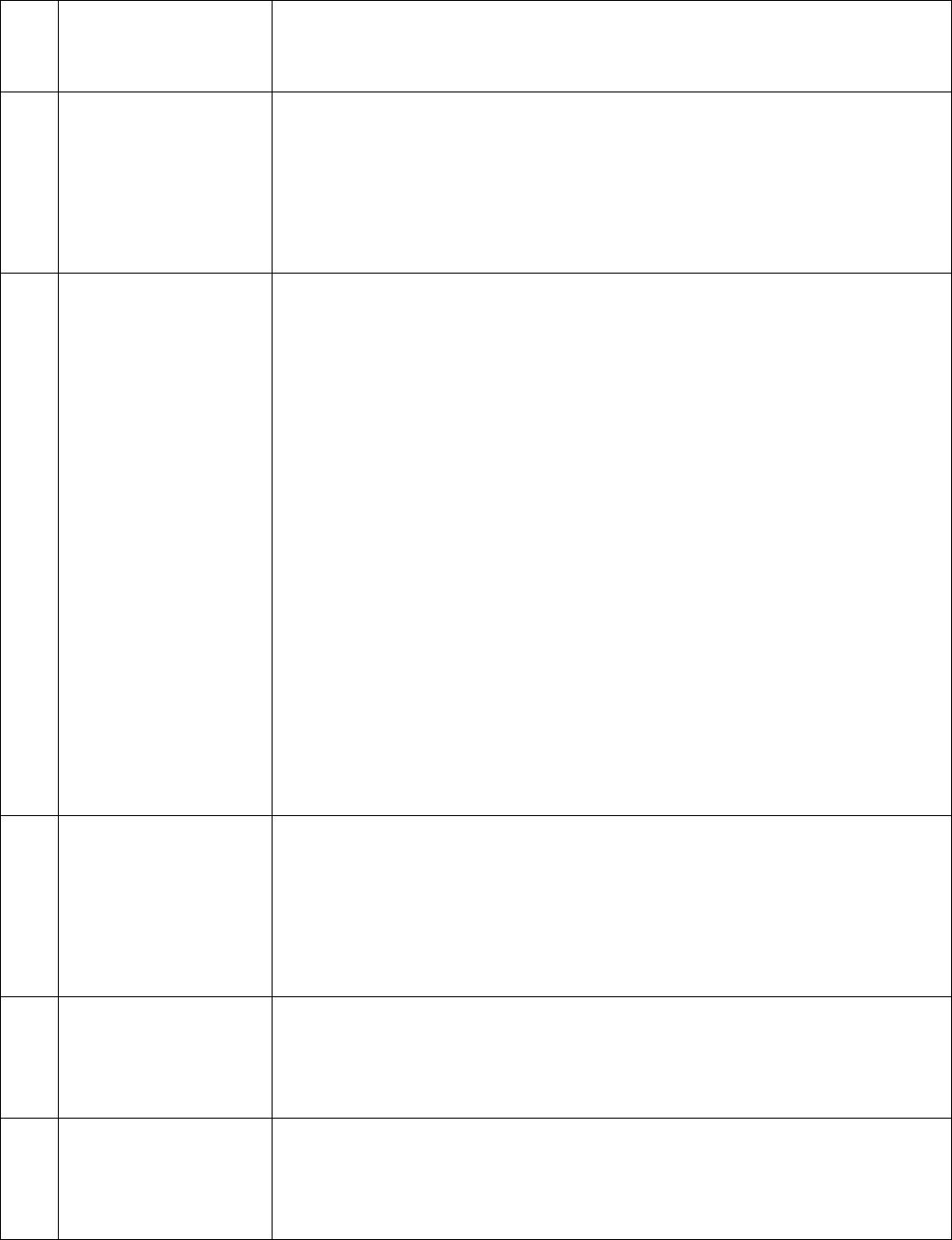 программыМуниципальноеобразовательноеучреждениеМБОУ Крансненская ОШ имени Героя Советского Союза Николая Алексеевича Бенеша Чановского района Новоси-бирской области789Адрес, телефон      улица Школьная д.6     36-256МестоПришкольный оздоровительный лагерь с дневнымпребыванием на базе МБОУ Красненской ОШ имени Героя Советского Союза Н.А.Бенешареализации1011Количество,возрастучащихся54 учащихся, с 7  до 15  летСрокииюнь, 1 сменапроведения,количество смен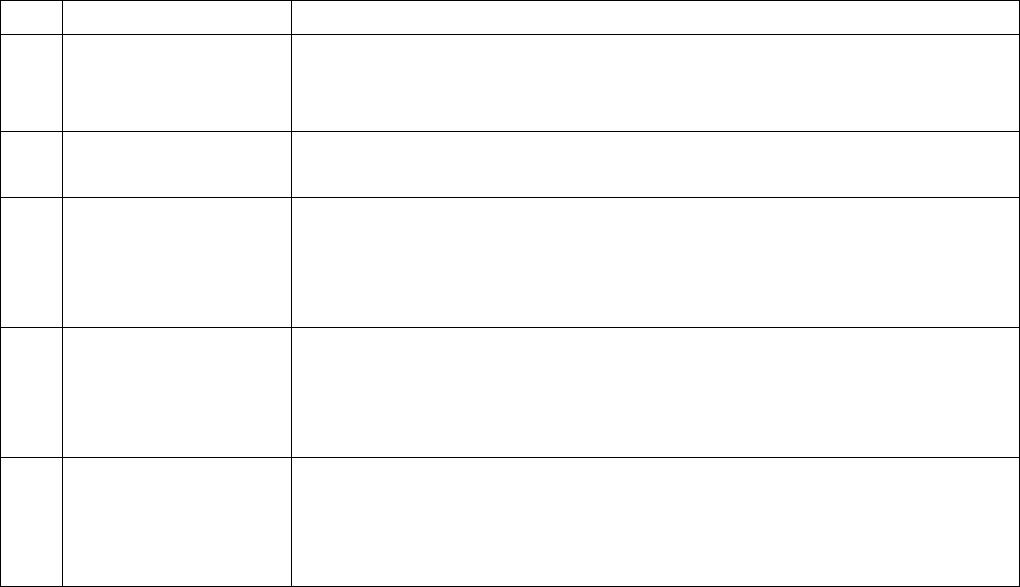 Пояснительная записка.В настоящее время общество осознало необходимость осуществления культурныхцелей образования,  ориентированных на личность  и ее  саморазвитие в конкретныхпедагогических  системах, в  том числе  в  летних оздоровительных  лагерях.  Летниеканикулы  составляют  значительную  часть   годового  объема  свободного  временишкольников,   но  далеко   не   все   родители  могут   предоставить   своему  ребенкуполноценный, правильно организованный отдых.Во    время    летних    каникул    происходит    разрядка    накопившейся    за    годнапряженности,     восстановление    израсходованных     сил,     здоровья,    развитиетворческого   потенциала.   Эти   функции   выполняет   летний   лагерь   с    дневнымпребыванием детей.Данная   программа   по   своей   направленности   является   комплексной,   т.   е.включает  в себя  разноплановую деятельность,  объединяет различные  направленияоздоровления, отдыха и воспитания детей в условиях оздоровительного лагеря.По  продолжительности программа  является  краткосрочной,  т.  е. реализуется  втечение I лагерной смены. В лагере отдыхают 54  обучающихся.Основной состав  лагеря – это  учащиеся образовательного учреждения  в возрасте7–15  лет.Лагерь  –   это   сфера  активного   отдыха,  разнообразная   общественно  значимаядосуговая   деятельность,   отличная    от   типовой   назидательной,   дидактической,словесной   школьной  деятельности.   Лагерь   дает  возможность   любому   ребенкураскрыться,  приблизиться  к   высоким  уровням  самоуважения  и   самореализации.Лагерь  с дневным  пребыванием   учащихся  призван создать  оптимальные  условиядля полноценного  отдыха детей. Детские  оздоровительные лагеря являются частьюсоциальной  среды,  в  которой  дети  реализуют  свои  возможности,  потребности  виндивидуальной, физической и социальной компенсации в свободное время. Летнийлагерь является,  с одной  стороны, формой  организации  свободного времени  детейразного   возраста,   пола   и    уровня   развития,   с   другой    –   пространством   дляоздоровления, развития художественного, технического, социального творчества.Лето для  детей – это  восстановление здоровья, развитие  творческого потенциала,совершенствование  личностных  возможностей,  время   открытий  и  приключений,время  игры и  азартного  труда,  время событий  и  встреч  с чудом,  время  познанияновых людей, а главное - самого себя.Естественно у каждого ребенка свои  планы на лето. И, конечно же, придут дети  ив школьный  лагерь. И именно  в лагере  выявляется самоценность  каждого ребенка,осуществляется широкое  приобщение ребят  к разнообразному социальному  опыту,к ценностям общественно-значимого досуга. А наша задача – помочь им в этом.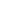 Концепция программыРоссия вошла в  третье тысячелетие, имея в  запасе как несомненные достижения внауке,  искусстве,   так  и   проблемы  в  различных   областях  общественной   жизни( загрязненная экология,  хронические заболевания, межнациональная неприязнь  и т.д.).Истина   гласит,    что   только   здоровый    человек   с   хорошим    самочувствием,психологической устойчивостью, высокой нравственностью способен активно жить,успешно    преодолевая   различные    трудности    и    достигая    успехов   в    любойдеятельности.    Поэтому   родителей,    педагогов    волнуют    вопросы    воспитанияздорового, физически крепкого ребенка и развития в нем творческих способностей.Анализ работы оздоровительного летнего лагеря прошедших годов показал, чтоочень   эффективной   является    работа,   построенная   в    форме   игры.   Ребята   судовольствием  создавали   свои  команды,   принимали  активное  участие   в  играх,эстафетах,   конкурсах,    сопереживали   друг    другу,   вели    летопись   творческихдостижений  своего   отряда.  Возможность   лично  окунуться  в   мир  творчества   ипоказать свои  умения, никого из детей не оставило равнодушным.Все  это  стало  возможным   благодаря  продуманной  работе  взрослых  и  активнойпозиции  детей.   Проанализировав  прошлогоднюю  работу,   коллектив  учителей  иученики  пришли  к  выводу,  что  такую  работу  следует  продолжить.  В  этом  годуработа   лагерной   смены  будет   проходить   в   виде   путешествия   по  океану.   Запрошедший  год  дети  стали  более  эрудированны,  физически  выносливы,  хорошоумеют   ориентироваться   в   разных   областях   жизни,   пора   преступать  к   болеесерьезным   испытаниям  и   покорить   «океан».   И   назвали   мы  нашу   программу«Вокруг света за 18 дней».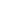 Цели и задачи программы.ЦельСоздание условий для оздоровления и организованногопрограммыотдыха учащихся в летний период.ЗадачиПропагандировать здоровый образ жизни.Укреплятьздоровье,содействоватьполноценномуфизическому и психическому развитию.Приобщать    ребят   к    творческим    видам    деятельности,развивать творческое мышление.Формироватькультурноеповедение,санитарно-гигиеническую культуру.Развивать  потребности  и  способности   ребёнка  проявлятьсвоё творчество.Формироватьушкольниковнавыкиобщенияитолерантности.Формировать    положительное    отношение    родителей    кработе органов       школьного самоуправления и привлекатьих к участию в этой деятельности.Сделать  отдых детей  более  занимательным,  насыщенным,полезным для физического и духовного здоровья.Условия реализации программы.Для успешной реализации программы необходимо выполнение ряда условий:1.2.3.4.5.6.Чёткое представление целей и постановка задач.Конкретное планирование деятельности.Кадровое обеспечение программы.Методическое обеспечение программы.Педагогические и психологические условия.Материально-техническое обеспечение.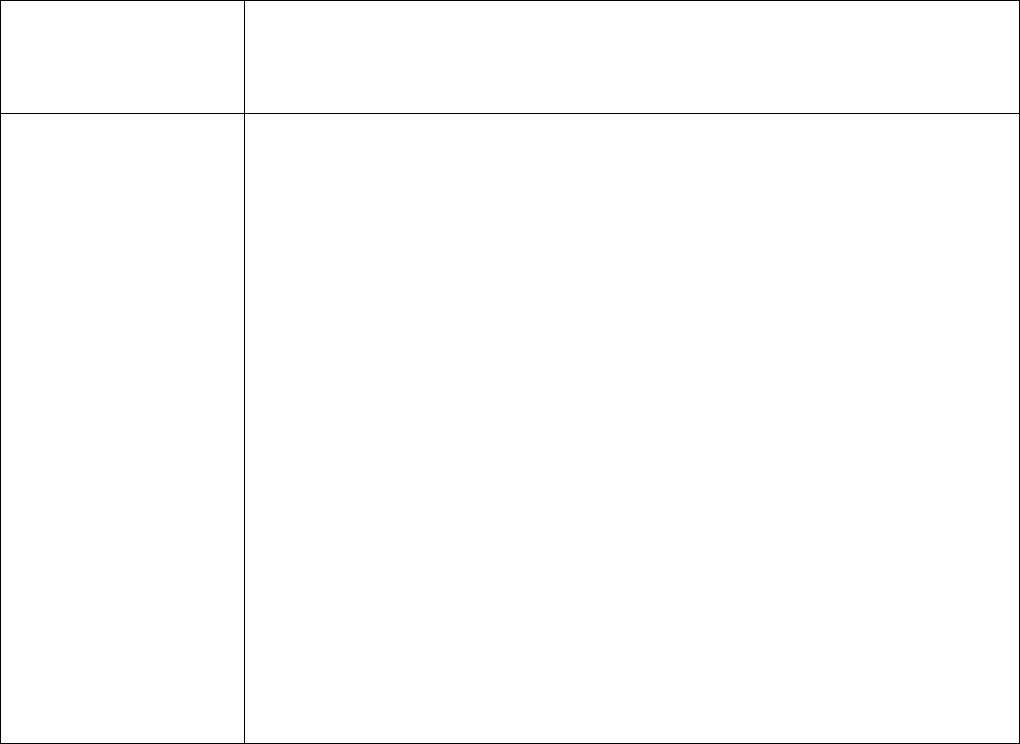 Ожидаемые  результаты программы.*При активном участии детей и взрослых в реализации программыпредполагается, что у каждого возникнет чувство сопричастности к большомуколлективу единомышленников.*Успешность  детей в  различных  мероприятиях повысит  социальную  активность,даст уверенность  в своих  силах и  талантах, повысит  творческую активность  детейпутем вовлечения  их в  социально-значимую деятельность, активизирует  лидерскиеи организаторские  качества,  приобретут новые  знания, будут  развиты   творческиеспособности, детская  самостоятельность и самодеятельность.*При  хорошей  организации   питания,  медицинским  наблюдениям  и  правильноорганизованным  спортивным   мероприятиям  предполагается  оздоровить   детей  исвоевременно обратить внимание  на проблемы со здоровьем,  если они существуют,укрепить  физические и психологические силы детей и подростков.*Осуществление экскурсий, походов, поездок помогут детям в обретении новыхзнаний о родном крае и научат их бережно и с любовью относиться к своей малойРодине.*Предполагается, что время, проведенное в лагере, не пройдет бесследно ни длявзрослых, ни для детей, и на следующий год они с удовольствием будут участвоватьв работе лагеря.Основные принципы и направления деятельности.Проведение лагерной смены обусловлено необходимостью:Продолжение учебного процесса и воспитательной работы в условиях лета;Проблема  летней занятости детей;Укрепление здоровья учащимися.При   написании   программы    педагогический   коллектив   руководствовалсяпринципами, заложенными в воспитательной системе школы:Принципы:Программа   летнего   оздоровительного  лагеря   с   дневным   пребыванием   детей   иподростков опирается на следующие принципы:1.Принцип  гуманизации  отношений   –    построение  всех   отношений  на  основеуважения и  доверия к  человеку, на стремлении  привести его  к успеху. Через  идеюгуманного   подхода    к   ребёнку,    родителям,    сотрудникам   лагеря    необходимопсихологическое   переосмысление  всех   основных   компонентов   педагогическогопроцесса.2.Принцип   соответствия    типа   сотрудничества   психологическим    возрастнымособенностям учащихся  и типу  ведущей деятельности  – результатом  деятельностивоспитательногохарактеравлетнемоздоровительномлагереявляетсясотрудничество   ребёнка   и  взрослого,   которое   позволяет   воспитаннику   лагеряпочувствовать себя творческой личностью.3.Принцип  демократичности   –  участие  всех   детей  и  подростков   в  программеразвития творческих способностей.4.Принцип  дифференциации   воспитания  –   дифференциация  в   рамках  летнегооздоровительного лагеря предполагает:Отбор содержания, форм и методов воспитания в соответствии синдивидуально-психологическими особенностями детей;Создание возможности переключения с одного вида деятельности на другой врамках смены (дня);Взаимосвязь всех мероприятий в рамках тематики дня;Активное участие детей во всех видах деятельности.5.Принцип  творческой  индивидуальности  –  творческая  индивидуальность  –  этохарактеристика личности,  которая  в самой  полной мере  реализует, развивает  свойтворческий потенциал.6.Принципы, используемые при планировании и проведении лагерной сменыБезусловная безопасность всех мероприятийУчет особенностей каждой личностиВозможность   проявления    способностей   во    всех   областях    досуговой   итворческой деятельности всеми участниками лагеряДостаточное  количество  оборудования   и  материалов  для   организации  всейдеятельности лагеряРаспределение эмоциональной и физической нагрузки в течение каждого дня.Четкое распределение обязанностей и времени между всеми участниками лагеряМоделирование  и  создание  ситуации успеха  при  общении  разных  категорийдетей и взрослыхЕжедневная рефлексия с возможностью для каждого участника лагеря высказатьсвое мнение о прошедшем дне.В течение смены планируется реализация программы по направлениям:Интеллектуальное;Организационное;Спортивно-оздоровительный;Творческое;ЭкологическоеПатриотическоеНазваниенаправленияКраткое описаниеИнтеллектуальноеНаправлено   на   расширение   кругозора,   развитиепознавательной деятельности.oooРазвитие интеллектуальных способностей детей,Развитие мышления, памяти, внимания.Эрудит-шоуСпортивно-оздоровительное   Осмотр детей медицинским работником в начале иконце смены, ежедневный контроль  за состояниемздоровья детей;Утренняя гимнастика;Соблюдение режима проветривания отрядныхпомещений и режима питья детей;Принятие  солнечных и воздушных  ванн  (в течениевсего времени пребывания в лагере в светлое времясуток);Организация пешеходных экскурсий;Организация здорового питания детей;Организация спортивно – массовых  мероприятий иподвижных игр;Культурно  – массовые и спортивные мероприятияТворческоеНаправлено пробуждать в детях чувство прекрасного;Формировать    навыки     культурного     поведения    и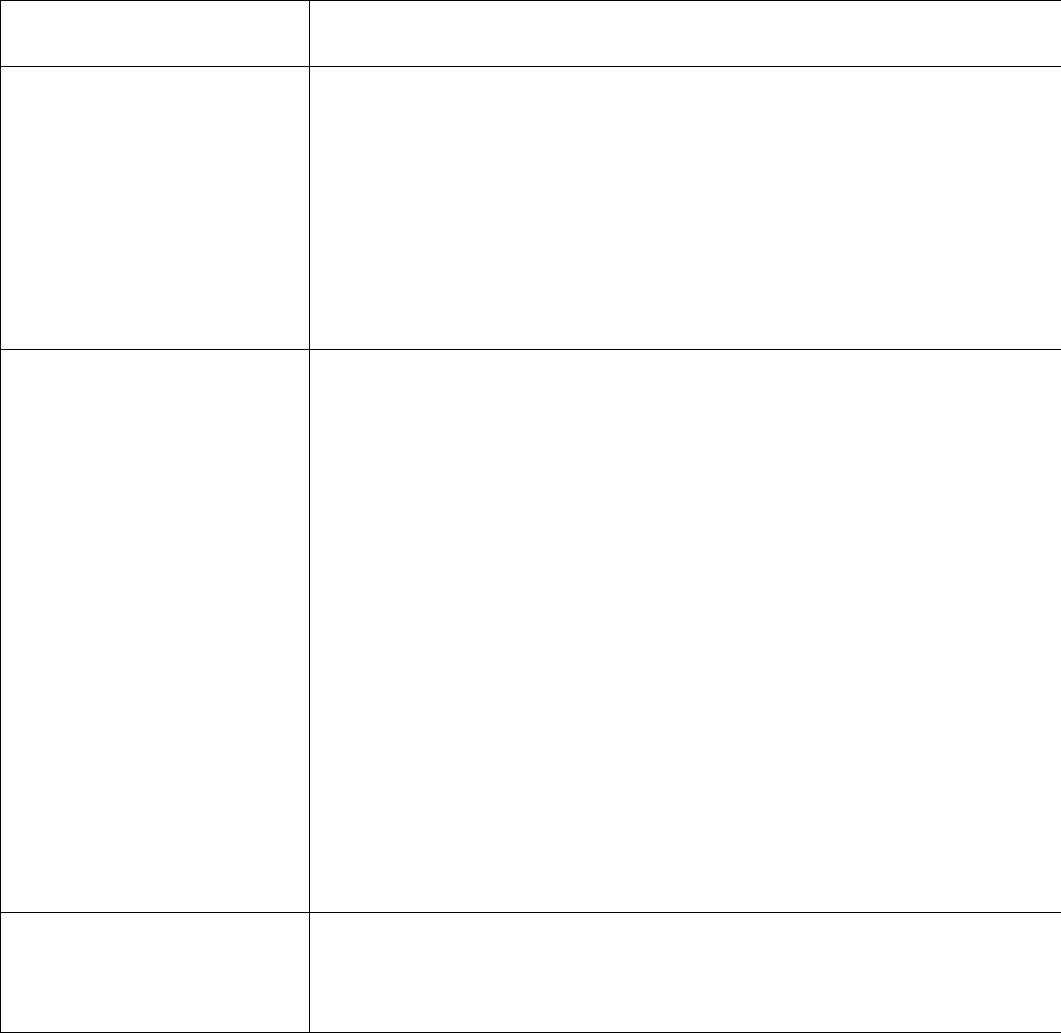 общения;Прививать детям эстетический вкус.Коллективно – творческие дела ( в соответствие сежегодным планом):Просмотр фильмов;Концертно – развлекательные программы;Игры – развлечения, викторины, соревнованияЭкологическое    Беседы, мероприятия;Экологические марафоны, рейды;Выставки рисунков и поделок;Конкурс «Знатоки родного края»Развлекательная программа «Угадай животное»ПатриотическоеОрганизационноеБеседа «Россия – мы дети твои»;Конкурсная программа «Экскурсия по селу»День памяти (22 июня)Конкурс рисунков «Моё село!»;Беседа «Все мы люди разные - все мы люди классные»   Знакомство  детей  друг   с  другом,  со  взрослыми  и  сусловиями отдыха;Обеспечениедетямчувствазащищенности,самостоятельности;Принятие в коллективе сверстниками и взрослым;Определение места (статуса) в коллективе;Формирование   умения   найти   «золотую   середину»между  удовлетворением  личностных  потребностей  иреализацией общественных интересов;Формирование   чувства    «Мы»   (семья,    особенные,вместе), доверия друг к другу;Формированиетрадиций.групповыхнорм,ценностейиНазвание отряда, девиз, утреннее построение,подведение итога дня.Игры на сплочение.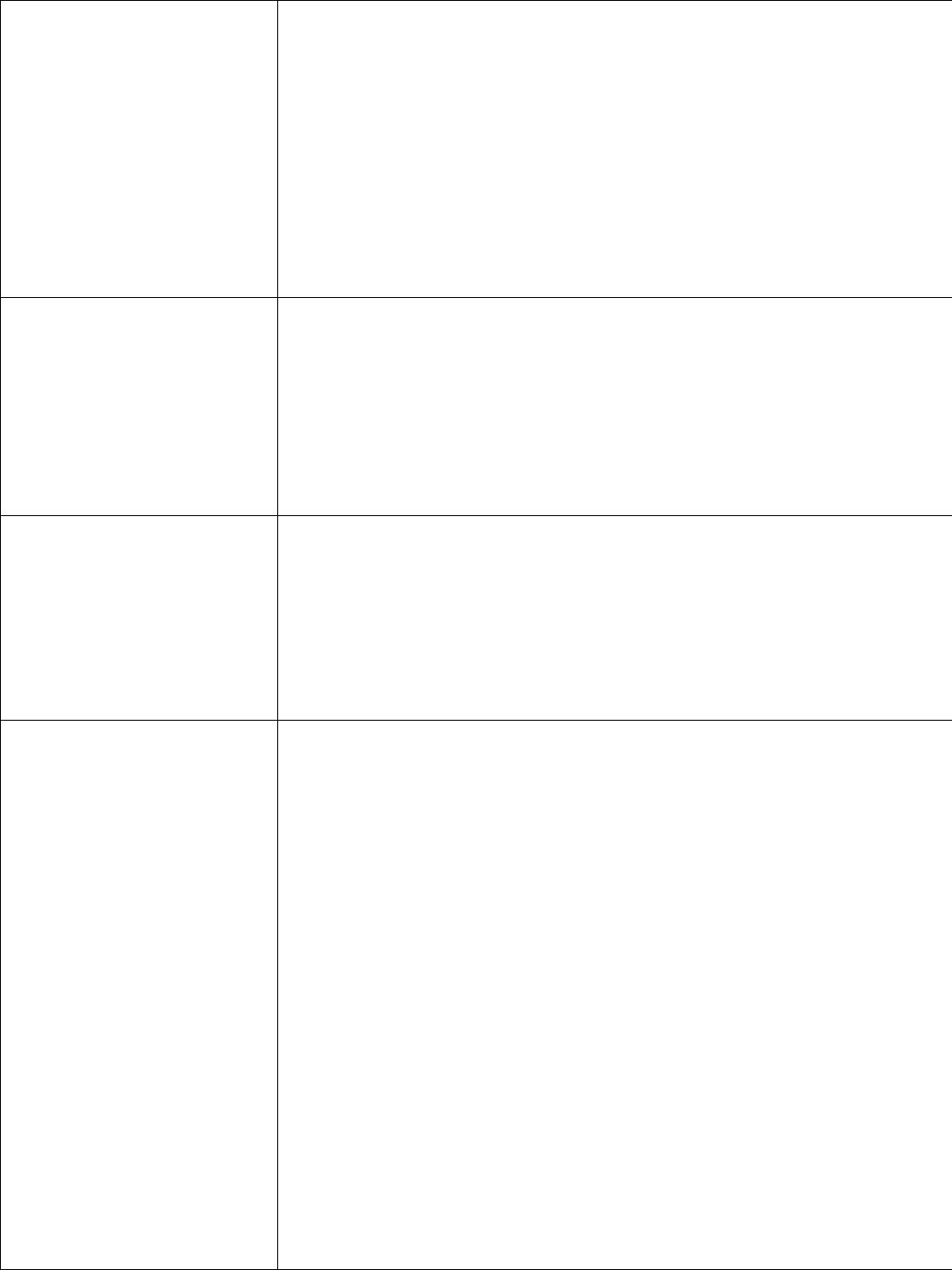 Содержание деятельности и механизм реализации.Механизм реализации программы№ Содержание СрокиОтветственныеп/п1 Подготовительный этапЭтот  этап характеризуется  тем,  что за  2    маймесяца     до     открытия     пришкольногоапрель - Директор,заместительдиректора повоспитательнойработе,воспитатели, инструктор по физической культуре, психолог.летнегооздоровительноголагеряначинается подготовка к  летнему сезону.Деятельностью этого этапа является:проведение совещаний при директореизаместителедиректораповоспитательной   работе   по    подготовкешколы к летнему сезону;открытииизданиеприказа     по     школе     обпришкольногооздоровительного лагеря;разработка  программы   деятельностипришкольного летнего  оздоровительноголагеря с дневным пребыванием детей;подготовка  методического материаладля работников лагеря;отборкадровдляработывпришкольном   летнем   оздоровительномлагере;составлениенеобходимойдокументации  для   деятельности  лагеря(план-сетка,    положение,    должностныеобязанности, инструкции т.д.)2 Организационный этап.Этот период короткий по количествудней, всего лишь 2-3 дня.Основной деятельностью этого этапаявляется:июньНачальниклагеря,воспитатели, инструктор по физической культуре, психолог..встреча детей, проведениедиагностики по выявлению лидерских,организаторских и творческихспособностей;запуск программы «Вокруг света за 18 дней»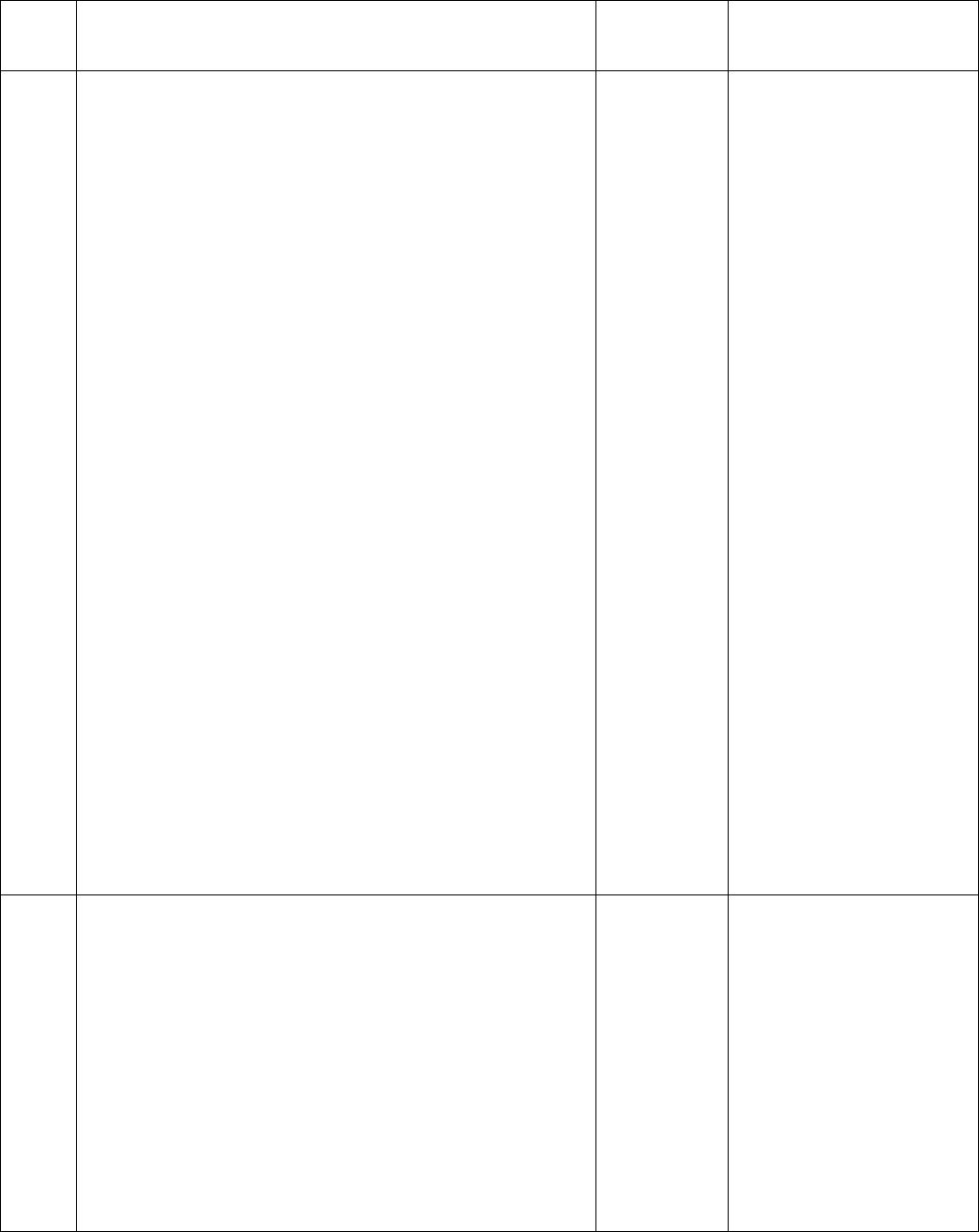 знакомство с правиламижизнедеятельности лагеря.выявление и постановка целейразвития коллектива и личности;сплочение отряда;формирование законов и условийсовместной работы;подготовку к дальнейшейдеятельности по программе.3 Основной этап. Реализация основных            положений программы.Родители, дети, педагоги, общественныеиюньНачальниклагеря,воспитатели, инструктор по физической культуре, психолог..организации – организаторы программы:познают, отдыхают, трудятся;делают открытия в  себе, вокружающем мире;помогают в проведении мероприятий;учатся справляться с отрицательнымиэмоциями, преодолевать трудныежизненные ситуации;развивают способность доверять себе другим;укрепляют свое здоровье.реализация основной идеи смены;вовлечение   детей   и    подростков   вразличныевидыколлективно-творческих дел;работа творческих мастерских.Во время реализации программывоспитанники оформляют отрядныйуголок с тематикой здорового образажизни, выставку рисунков.4 Заключительный  этапИюньНачальниклагеря,Основной идеей этого этапа является:воспитатели,   инструктор по     физич.культуре, психолог.подведение итогов смены;выработка перспектив деятельности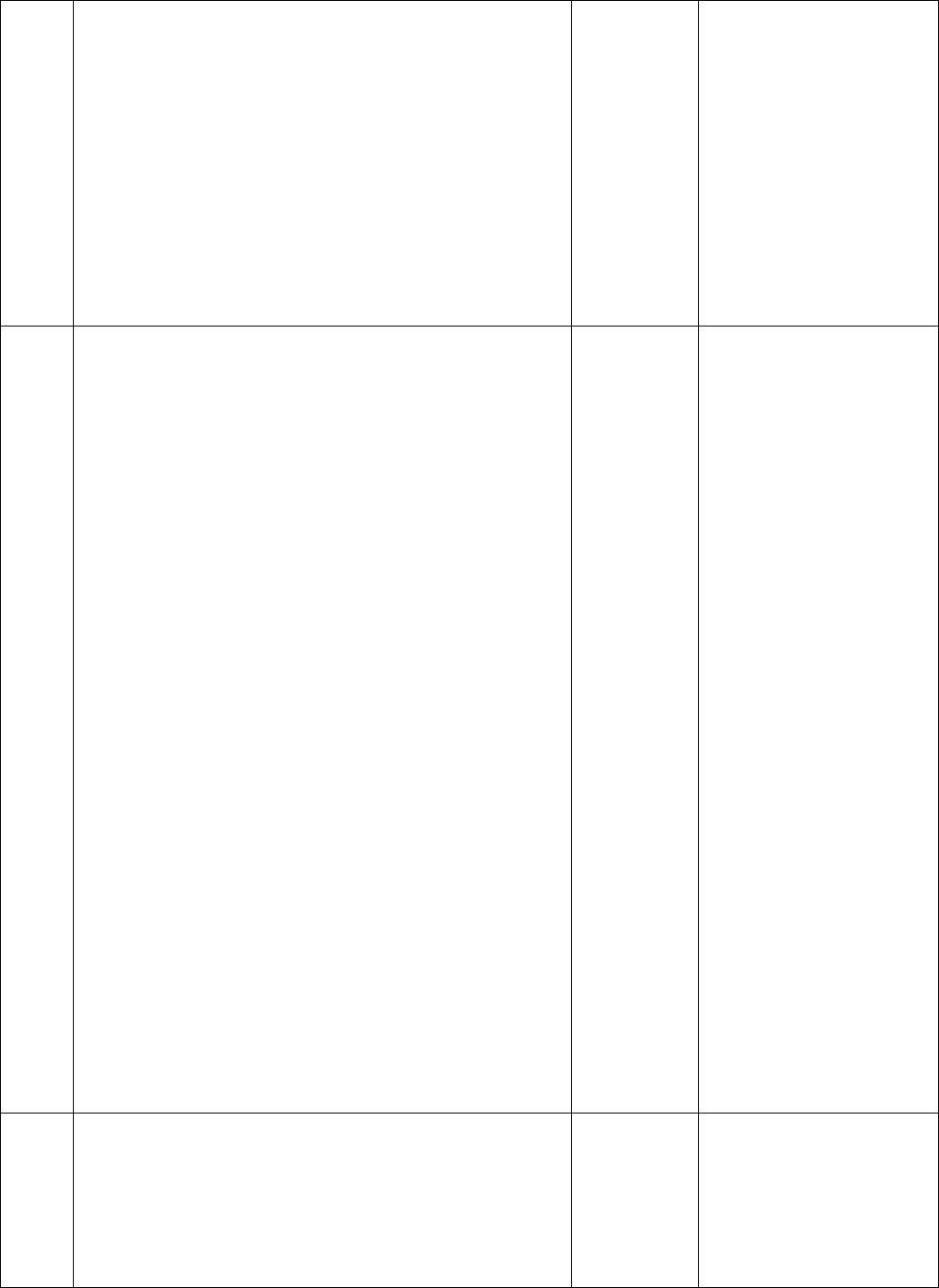 организации;анализ предложений детьми,родителями, педагогами, внесенными подеятельности летнего оздоровительноголагеря в будущем.Каждый день смены будет посвящен открытию одного из неизведанныхостровов океана под названием:Остров  встречОстров  уюта и красотыОстров  спортаОстров  интеллектуаловОстров  сказокОстров  БезопасностиОстров  театра,  музыки, танцаОстров  «Неболейка – будь здоров»Остров «Юный эколог»Остров  рекордовОстров  МультикОстров  ТалантовОстров  юмораОстров героевОстров вежливостиОстров добрых делОстров  романтиковОстров  сокровищ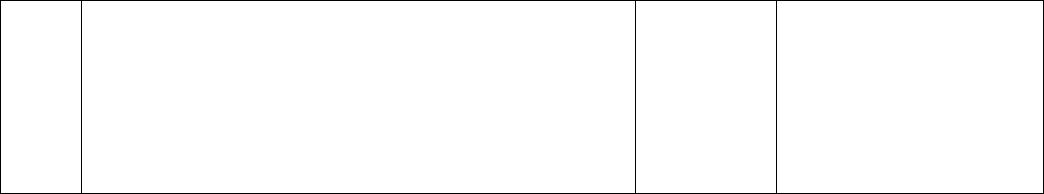 Структура управления.Экипаж корабля:Капитан – начальник лагерной смены.Боцманы – воспитатели.Юнги – дети.Задача капитана, боцманов– организация плановой работы лагернойсмены. Каждый день на планёрке анализируется прошедшая работа и планируетсяследующее дело.Стратегию участия в деле экипажей организуют боцманы и моряки.Каждый экипаж создает свою систему жизнедеятельности, утверждаетсимволику, выпускает вахтовый журнал, где отражает жизнь экипажа каждый день.В конце лагерной смены будет проводиться конкурс вахтовых журналов.Вся информация об условиях участия в том или ином деле представлена наинформационном стенде. Стенд выполнен в виде Мирового океана, где центромявляется  корабль «Детство». Путешествуя в морском пространстве, юнги  (дети)открывают каждый день новый, неизведанный ранее остров. Всего островов 18 – поколичеству дней пребывания детей в лагере. Экипаж юнг первым открывший остров(победивший в общелагерном деле), устанавливает на острове свой символическийфлажок и красочно оформляет его в зависимости от темы дня. Тем самым будетнаглядно видно, какие успехи достигнуты той или иной командой.Так же планируется расположить информационный стенд, на котором будутпредставлены Законы и Заповеди путешествия, режим работы, план работы иинформация, отражающая результаты прошедшего дня.За 18 дней  наш корабль « Бригантина»  может столкнуться с различныминеожиданностями. Это могут быть и морские пираты, и подводные лодки, и шторм.Каждый член  корабля от капитана до юнги должен соблюдать Законы иЗаповеди.Законы:Закон точного времени.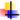 Закон доброты.Закон порядочности.Закон дружбы.Закон безопасности.Закон взаимовыручки.Заповеди:Экипаж – одна семья.Один за всех и все за одного.Порядок, прежде всего.Каждое дело вместеВсе делай творчески, а иначе зачем?Даже если трудно, доведи дело до конца.Чистота – залог здоровья.Выполнение всех Законов и Заповедей предполагает сделать жизнь в лагереинтересной  и насыщенной, приносящей радость себе и другим.Экипажем  разработана система стимулирования успешности и личностногороста. Каждый юнга может ежедневно получать «морскую звезду» за активноеучастие в жизни экипажа и в целом корабля. В конце лагерной смены подводятся итоги: подсчитывается количество открытых островов тем, или иным экипажем , а также количество «звезд» в целом. По итогам победители получают призы и награды.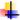 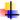 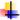 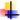 Структура самоуправления летнего лагеря дневного пребывания.СОВЕТ ЛАГЕРЯ.Капитан (начальник лагеря) Боцманы:  (воспитатели)Детский совет отряда(командиры,зам.командира)СанитарыТворческаягруппаФизоргУчащиеся лагерядневногопребывания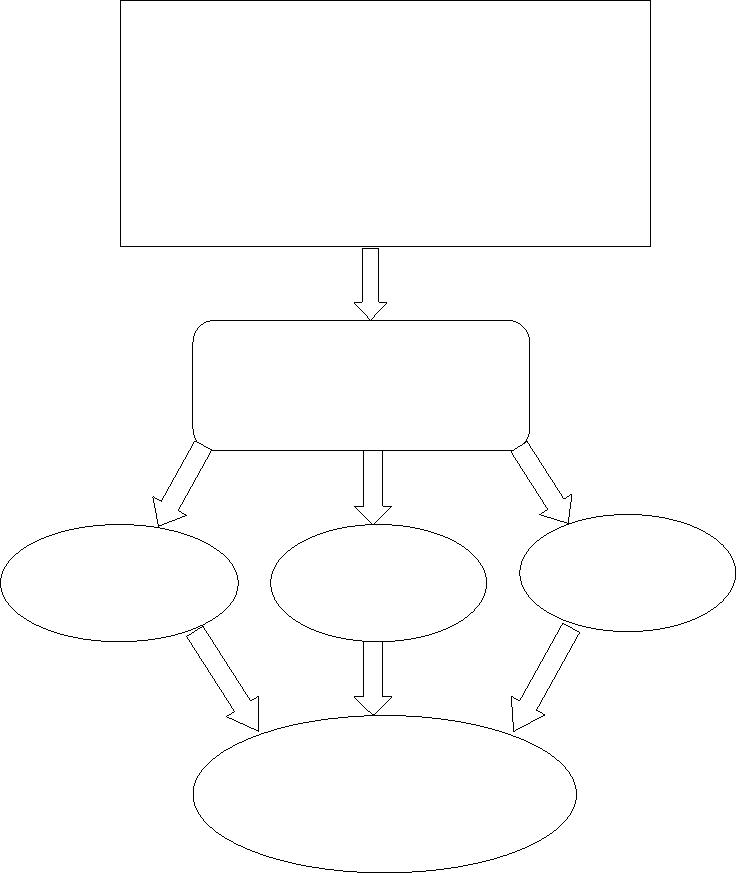 Органы самоуправления лагеря.Актив лагеря создаётся для решения вопросов организации, содержаниядеятельности лагеря, развития позитивных личностных качеств детей.В состав актива входят воспитанники лагеря, выбранные отрядами и взрослые.Актив, как форма самоуправления детей по защите прав и интересов, действуетв целях:-оказания помощи  в проведении оздоровительных, культурно-массовыхмероприятий и творческих дел;создание в лагере условий для развития физического. Творческого,интеллектуального потенциала детей;содействие в создании благоприятного психологического климата.--Актив лагеря - это капитан, боцманы, детский совет лагеря.Детский совет отряда выбирает командира, зам. командира. В отрядах такжевыбираются ответственные за различные направления деятельности: санитары,творческая группа, физорг.В качестве равноправных членов актива входят взрослые:В совет лагеря - начальник лагеря, воспитатели;В детский совет лагеря – командиры и зам. командиры отрядов.Каждый член актива имеет право:-на участие в обсуждении всех дел лагеря и свободное высказывание своегомнения;-на защиту своих интересов.Каждый член актива обязан:--ответственно исполнять порученное дело;соблюдать законы общения и культуры поведения.План работылагерной смены «Вокруг света за 18 дней»№п.пНазвание мероприятияСрокиОтветственные1.«Остров встреч»Общелагерный сбор.06.06.1.Начальниклагеря,1.воспитатели2.Праздничная программа  «Здравствуй, лето красное, веселое, прекрасное!»Конкурс рисунков «Мой городлюбимый» к 80 – летию Новосибирской области.3.4.5.Инструктажи по ТБ, ППБ.Анкетирование.2.3.«Остров уюта и красоты». Оформление игровых комнат,изготовление отрядных уголков.Открытие сезона. Праздничнаялинейка.Выпуск стенгазеты от отряда.Проведение обучающейэвакуации детей.«Остров спорта».                         08.06.Весёлые старты «Звёздныйдесант»Игры на сплочение «Веселыйкосмодром».07.06.1.2.3.ВоспитателиВоспитатели.Командирыотрядов,1.2.3.4.1.Инструктор по физической культуре.Воспитатели1.2.3.2.Беседа «Все мы люди разные  -все мы люди классные».4.5.«Остров  интеллектуалов».Интеллектуальная игра «НашаГалактика ».Подвижные игры на свежем воздухе.Конкурс «Знатоки родного края»09.06.1.Воспитатели.1.2.3.«Остров сказок»                    10.06.                Инструктаж по ПДД.Инсценирование сказки. Спектакль.1.2.Начальник лагеря.Воспитатели1.2.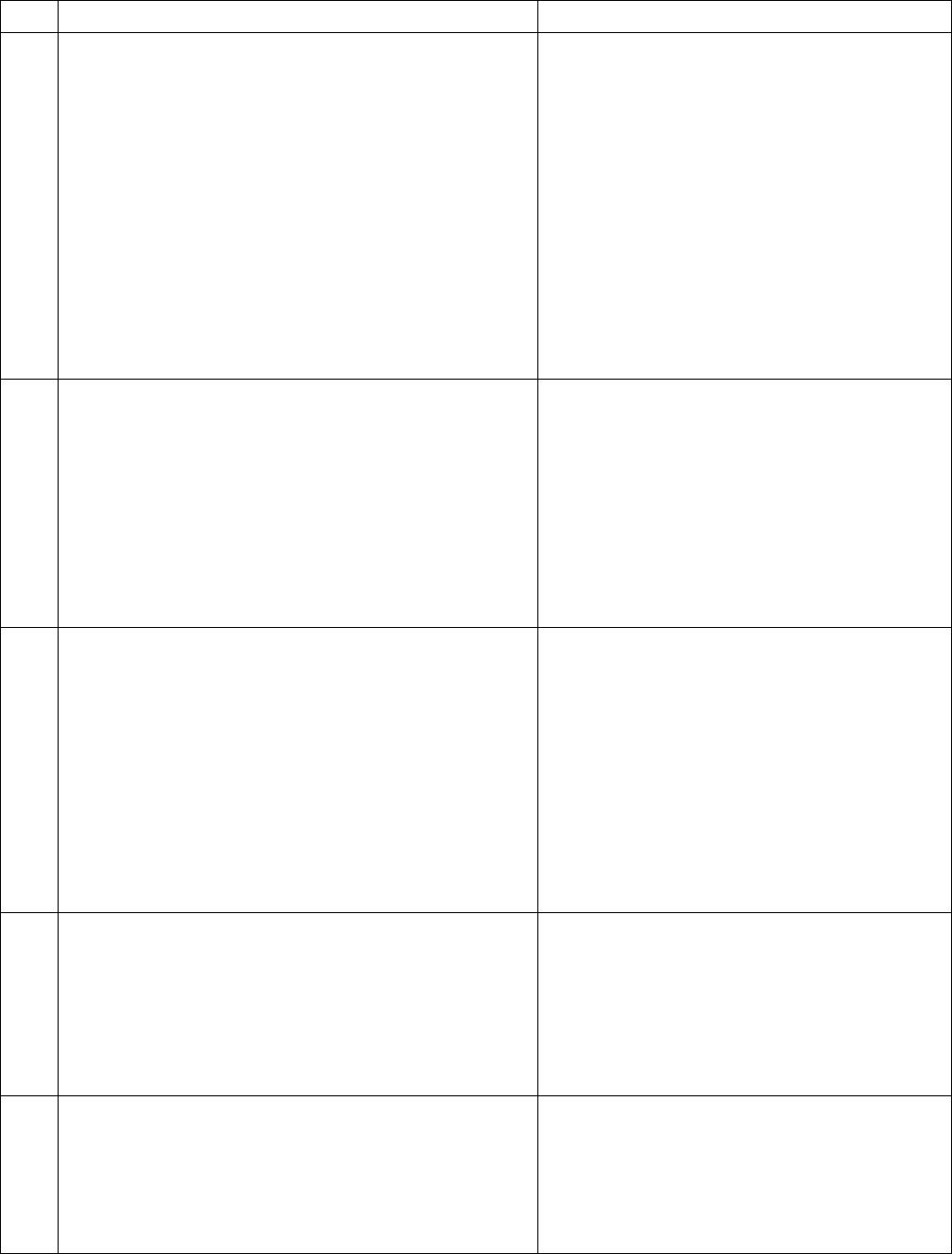 3.Урок безопасности «Один дома»,«Безопасная дорога домой»4.  Воспитатели.4.Конкурс рисунков Сказочные герои.6.«Остров Безопасности»                              Игра «Безопасность на наших дорогах».Диалог «Вам пожары не страшны?».Конкурс рисунков на тему «Знаки безопасности».«Остров театра, музыки и танца»  14.06.13.06.14.06.1.  Инструктор по физич. Культуре.1.2.3.2.Воспитатели.7.1.Начальник    лагеря,воспитатели.1.Познавательно-развлекательное«Космонавтика»«Галактика»мероприятиевцентре.2.Конкурснаяпрограмма«Стартинейджер».Дискотека.3.8.«Остров «Неболейка-будь 15.06.1.Воспитателиздоров».Викторина «Овощи, ягоды и фруктыполезные продукты».Игра «Поле Чудес» на тему: «Заздоровьем к растениям».«Береги здоровье смолоду!» Устныйжурнал.1.2.3.–9.«Остров Юный эколог»        16.06Экологический рейд.Развлекательная программа «Угадайживотное»Игра «Счастливый случай» на тему:«Россия - мы твои дети»,посвящённая Дню России.Подвижные игры на свежем воздухе.«Остров  рекордов».               17.06Спортивное состязание«Приглашаем на палубу корабля».Шуточное состязание17.06.19.06.1.Воспитатели.1.2.3.4.10.11.1.2.Воспитатели.Начальник лагеря.1.2.«Богатыри».3.4.Конкурс «Мисс и Мистер лагеря»Инструктаж « О правильномповедении на воде.«Остров Мультик»               19.061.Воспитатели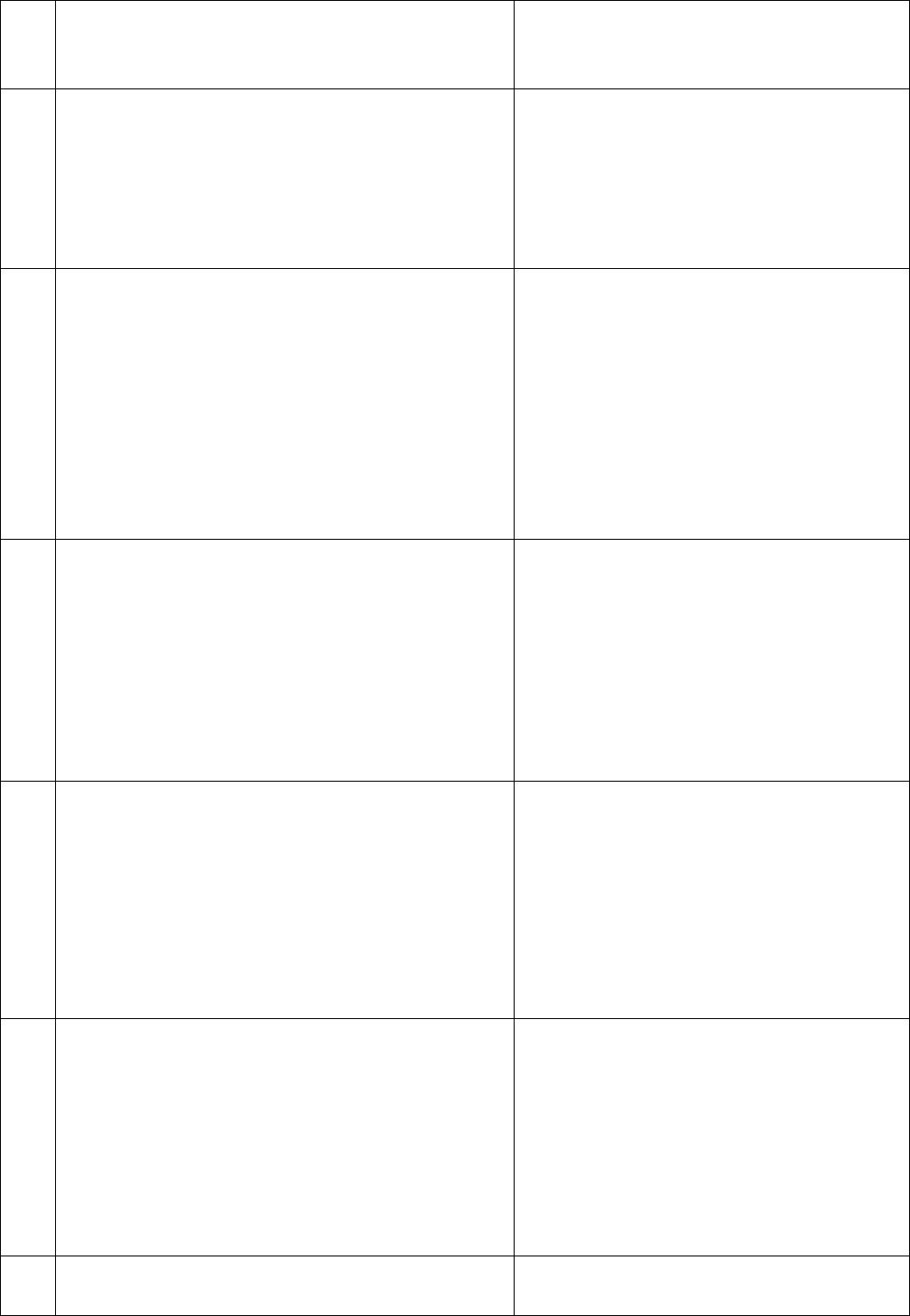 1.2.Просмотр мультфильмов.                   Игра «Поле Чудес»  на тему: «Я  –мультиман»3.4.ВикторинаПушкина.Беседа    «Закаливание    солнцем,воздухом, водой».посказкамА.С.12.«Остров  Талантов».20.06.1.Воспитатели.1.Клубвеселыхмастеров.Изготовление поделок из  пластилинана тему «Мой край родной»Игра  –   лотерея  «Семь   раз  отмерь,один раз отрежь».Беседа на  тему «У дорожных  правилнет каникул »2.3.13.14.«Остров юмора»Развлекательная   программа    «Житьбез улыбки – просто ошибка».Конкурс рисунков на асфальте  «Деньулыбки»Конкурс-игра «Смехопанорама»«Остров героев»                           22.06   1.Знаем ли  мы героев нашего села? Беседа.2. «Острый коготь и Зоркий глаз»-игра в индейцев.   3.Читаем и обсуждаем книги о героях.                                                       21.06.1.Воспитатели.1.2.3.1.Воспитатели.Инструкто по физич.культуре.2.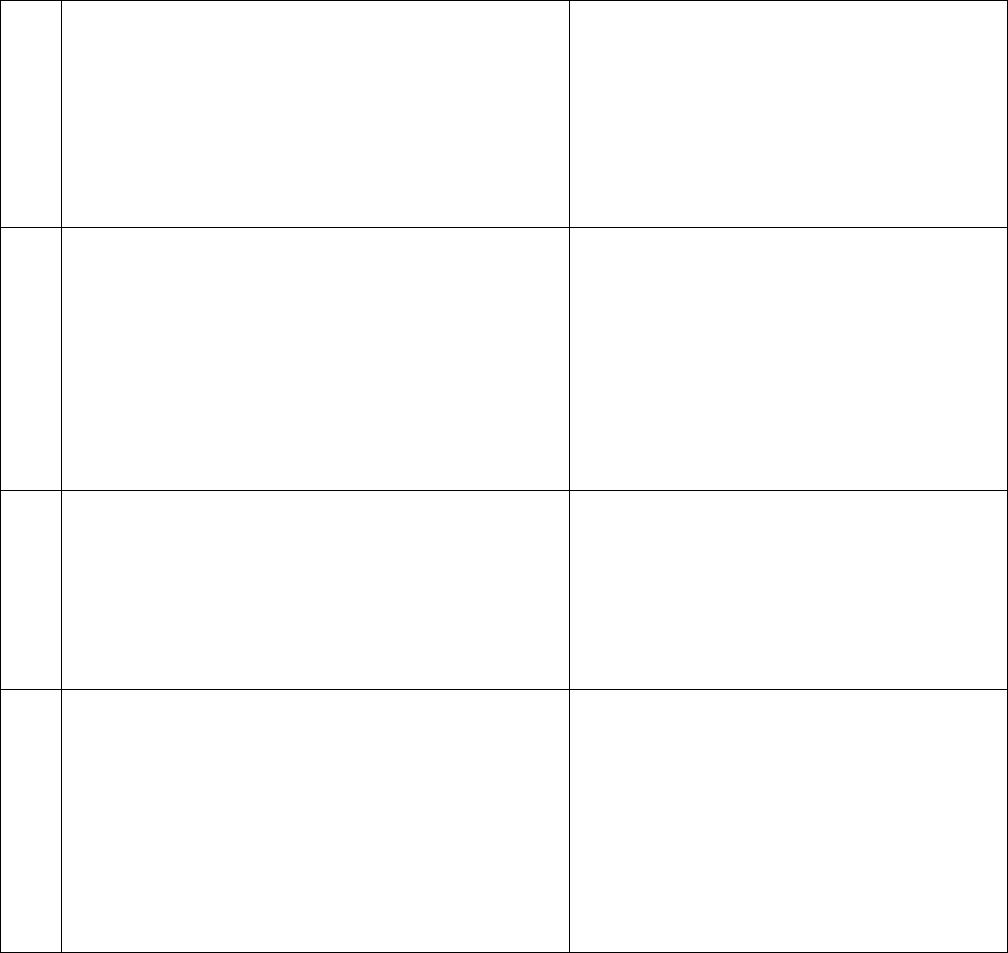 Ресурсное обеспечение программы.Для успешной реализации программы необходимо выполнение ряда условий:Кадровое обеспечение.В реализации программы участвуют:№1Ф.И.О.ДолжностьКононова О.В.Генеберг Ф.Н.Хурамшина З.Т.Кулиев Э.Я.Каламис Г.Л..Начальник лагеряВоспитательВоспитательИнструктор по физ. к.психолог2345Методическое обеспечение.1.2.3.Наличие программы лагеря, планов работы отрядов, плана-сетки.Должностные инструкции всех участников процесса.Проведение установочного семинара для всех работающих в течение лагернойсмены.4.5.6.Подбор методических разработок в соответствии с планом работы.Проведение ежедневных планёрок.Разработка системы отслеживания результатов и подведения итогов.Педагогические условия.1.Отбор педагогических средств с учетом возрастных и индивидуальныхособенностей, способствующих успешной самореализации детей.Организация различных видов деятельности.Добровольность включения детей в организацию жизни лагеря.Создание ситуации успеха.2.3.4.5.6.Систематическое информирование о результатах прожитого дня.Организация различных видов стимулирования.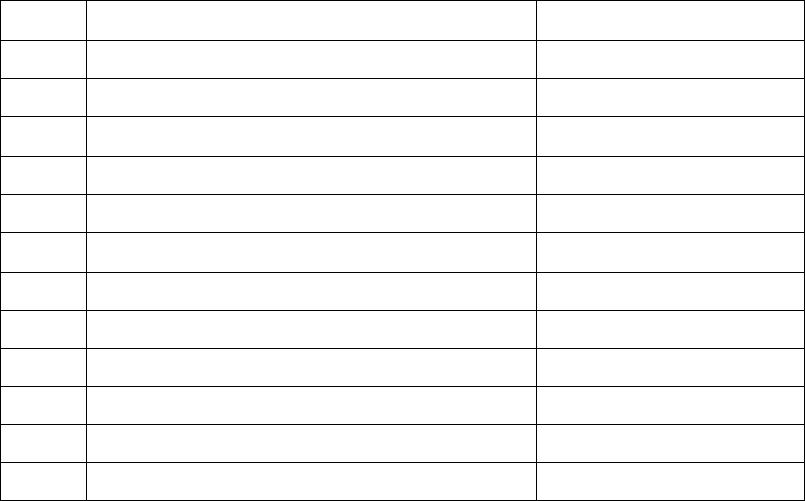 Материально-техническое обеспечение.1.Выбор оптимальных условий и площадок для проведения различныхмероприятий.2.3.4.5.Материалы для оформления и творчества детей.Наличие канцелярских принадлежностей.Аудиоматериалы и видеотехника.Призы и награды для стимулирования.Критерии эффективностипрограммы.Для того чтобы программа заработала, нужно создать такие условия, чтобыкаждый участник процесса (взрослые и дети) нашел свое место, с удовольствиемотносился к обязанностям и поручениям, а также с радостью участвовал впредложенных мероприятиях. Для выполнения этих условий  разработаныследующие критерии эффективности:Постановка реальных целей и планирование результатов программы;Заинтересованность педагогов и детей в реализации программы,благоприятный психологический климат;Удовлетворенность детей и взрослых предложенными формами работы;Творческое сотрудничество взрослых и детей.Формы отслеживания результатов.Массовая форма отслеживания.Все учащиеся делятся на два отряда. По  итогам мероприятий выявляетсяпобедитель. Совет отряда ежедневно подводит итоги работы каждого отрядаоформлением карты успеха. В этой карте отражены результаты отряда.Красная звезда – отлично (3 балла )Жёлтая звезда – хорошо (2 балл )Зелёная звезда – удовлетворительно (1 балл)Индивидуальная форма отслеживания.Кроме общей карты успеха отряда существует своя карта успеха, гдеотображают личные результаты каждого участника. В конце дня, при подведенииитогов, в ней отмечают отличившегося участника, который получает золотуюзвезду.К окончанию лагерной смены каждый  участник накапливает некотороеколичество золотых звёздочек, что стимулирует творческую деятельность детей. Порезультатам на закрытие лагеря самых активных награждают грамотами.По результатам набранных баллов в карте лагеря, выявляется отряд-победитель.Критерии:Посещаемость детей;Занятость детей;Степень участия в мероприятиях;Инициативность;Качество и ответственность.                              Литература:1. Школьная площадка» А.Н. Никульников, Новосибирск. 2006.2.«С игрой круглый год» М.С. Коган. Сибирское университетское издательство.Новосибирск. 2006.3. Серия: «Праздник в школе». Минск. «Красико-Принт». 2007.4.Газета «Педсовет» за 2000-2009 год.5.Газета: «Последний звонок» за 2000-2009 год.6.Научно-практический журнал «Завуч начальной школы», №2 –  2008.7.«Необычные праздники дома¸ в школе и во дворе». Л. Соколова. Новосибирск.       2007.    8.Интернет ресурсы.15.«Остров Вежливости»Конкурс «Самый вежливый»23.06.1.Начальник лагеря, воспитатели.16.«Остров Добрых дел»24.06. Воспитатели17.«Остров Романтиков»26.06.Воспитатели18.«Остров неожиданностей»1.Торжественная  линейка.Закрытие лагеря.2. Развлекательные мероприятия.3.Дискотека.4.Анкетирование. Вручение подарков.27.06. Воспитатели. Начальник лагеря.